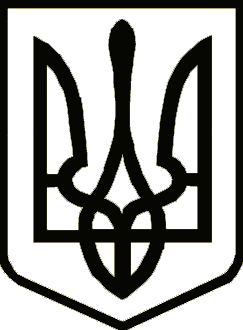  УкраїнаНОВГОРОД-СІВЕРСЬКА РАЙОННА РАДА  ЧЕРНІГІВСЬКОЇ ОБЛАСТІПостійна комісія з питань регламенту, законності і правопорядку, гуманітарної сфери, соціального захисту населення, сім'ї та молодіПостійна комісія з питань бюджету та управління об’єктами комунальної власності районуРЕКОМЕНДАЦІЇ11 березня 2020 року                                                                                    №23м. Новгород-СіверськийПро звіт про виконання та зняттяз контролю районних програм, строк виконання яких закінчився у 2019 роціЗаслухавши і обговоривши звіти про виконання районних програм - районної Програми відшкодування плати за найм житла для медичних працівників з вищою медичною освітою закладів охорони здоров’я Новгород-Сіверського району на 2017-2019 роки; Районної програми з правової освіти та надання безоплатної правової допомоги населенню Новгород-Сіверського району на 2017-2019 роки; Програми надання пільг хворим з хронічною нирковою недостатністю, що отримують програмний гемодіаліз в обласній лікарні та проживають в Новгород-Сіверському районі на 2019 рік; Програми  забезпечення проведення заходів і робіт з мобілізаційної підготовки місцевого значення, мобілізації та територіальної оборони у Новгород-Сіверському районі на 2019 рік, постійна комісія рекомендує:Звіти про виконання районних програм - районної Програми відшкодування плати за найм житла для медичних працівників з вищою медичною освітою закладів охорони здоров’я Новгород-Сіверського району на 2017-2019 роки; Районної програми з правової освіти та надання безоплатної правової допомоги населенню Новгород-Сіверського району на 2017-2019 роки; Програми надання пільг хворим з хронічною нирковою недостатністю, що отримують програмний гемодіаліз в обласній лікарні та проживають  в Новгород-Сіверському районі на 2019 рік; Програми  забезпечення проведення заходів і робіт з мобілізаційної підготовки місцевого значення, мобілізації та територіальної оборони у Новгород-Сіверському районі на 2019 рік, взяти до відома.У зв’язку із закінченням строку виконання зняти з контролю  вище зазначені програми.Голова постійної комісіїз питань регламенту, законності іправопорядку, гуманітарної сфери, соціального захисту населення, сім’їта молоді                                                                                     М. Г. Безкоровайний